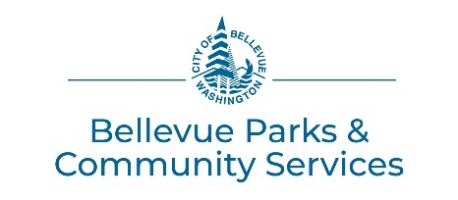 		LCVC Supplemental Form		parks.bellevuewa.gov/rentals/EVENT DETAILS How will the space be used? (mark all that apply) Meeting    Class/Lesson    Wedding    Party    Other (describe):      	Will food be served?   No    Yes If yes, who is providing?   Bringing it ourselves  or Food Vendor/Caterer Dropped-Off  or   Food Vendor/Caterer to stay at the park facility during event *Will there be music?   No    Yes If yes, who is providing?   Bringing own system  or   LCVC speakers  or           Hiring a DJ *  or   Live (which instruments?)      	Will there be other Entertainment or Games?  Examples:  game truck, face painter, magician, animal show, photo booth, etc…   No    Yes If yes, what is planned?       		Who is providing it?   Bringing it ourselves  or   Hiring a company *Will there be other Additional Equipment brought in?  Examples: AV equip, chairs, tables, decorations, staging, etc… No    Yes   If yes, what is planned?       			Who is providing it?   Bringing it ourselves  or   Hiring a company * * Special Uses: A permit is required in advance if hiring a company to provide any services or equipment for the reservation. An Indoor Facility Special Use Form must be submitted no less than 30 days prior to the reservation date to be considered for approval.Will alcohol be served?   No    Yes          Will alcohol be sold?   No    YesIf yes, a Washington State Liquor & Cannabis Board Banquet Permit or Special Occasion License and an alcohol server with a Class 12 Permit are required. See Facility Rental Guidelines for all requirements that must be met a minimum of 14 days prior to reservation date for approval. Will admissions be collected?   No    Yes If yes, estimated amount:      	Will items be sold?   No    Yes If yes, what is being sold?       	Are you aware the parking lot is open to the public and cannot be reserved?   YesEQUIPMENT (included with rental)Renters are responsible for the care, condition, and cleaning of any equipment being used. The room has an inventoried set of tables/chairs available for use. Table coverings are required. It is the responsibility of the applicant to set-up, move tables and chairs for their purpose and to return the room to its original condition. Room Equipment needed: (mark all that apply)	    Plastic Stacking Chairs (50 avail.)       6 ft Rectangular Tables (10 avail.) 	    5 ft Round Tables (5 avail.)		  LCD projector    Pull-Down Screen   Speaker System    Coat Rack       White Board/Easel (1 avail.)Kitchen Equipment needed:  	 Refrigerator      Gas Stove/Oven      Microwave      12-Cup Coffee Maker      Hot Water KettleCONTACT INFORMATION Parks Scheduling Office:	After Hours Emergencies:Office Location:	City Hall, 450 – 110th Avenue NE, Bellevue, WA 98004	Bellevue Parks Resource ManagementMailing Address:	PO Box 90012, Bellevue, WA 98009-9012	Phone: 425-452-6855Phone:	425-452-6914Fax:	425-452-7221Email:	LewisCreekRental@bellevuewa.gov